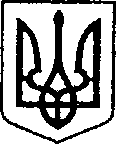                                                             Україна                                                                                        ЧЕРНІГІВСЬКА ОБЛАСТЬ         Н І Ж И Н С Ь К А    М І С Ь К А    Р А Д А                                                   55 сесія VII скликання             пр. № 198  від 15. 05.2019                     	Р І Ш Е Н Н Я       від        травня  2019  року             м. Ніжин                                № Відповідно до статей 25, 26, 42, 59, 73 Закону України “Про місцеве самоврядування в Україні”, Земельного кодексу України, Регламентy Ніжинської міської ради Чернігівської області, затвердженого рішенням Ніжинської міської ради Чернігівської області від 24 листопада 2015 року №1-2/2015 (із змінами), розпорядження Кабінету Міністрів України від 31.01.2018р. № 60 «Питання передачі земельних ділянок сільськогосподарського призначення державної власності у комунальну власність об’єднаних територіальних громад», розглянувши заяву громадянина Дейнеки Олександра Георгійовича про погодження передачі земельної ділянки у власність для ведення особистого селянського господарства, міська рада вирішила:1.Погодити громадянину Дейнеці Олександру Георгійовичу передачу у приватну власність земельної ділянки площею 0,3000га (кадастровий номер 7423385900:05:003:0126) для ведення особистого селянського господарства за рахунок земель запасу Державної власності, яка розташована: Ніжинський район, Кунашівська сільська рада. 1.1. Рекомендувати Дейнеці Олександру Георгійовичу звернутись в Головне управління Держгеокадастру у Чернігівській області з метою  затвердження відповідної документації із землеустрою для передачі у власність земельної ділянки площею 0,3000га (кадастровий номер 7423385900:05:003:0126) для ведення особистого селянського господарства за  рахунок земель запасу Державної власності, яка розташована: Ніжинський район, Кунашівська сільська рада.2. Начальнику відділу земельних відносин Місан В.М. забезпечити оприлюднення даного рішення на сайті протягом п`яти робочих днів після його прийняття.3. Організацію виконання даного рішення покласти на першого заступника міського голови з питань діяльності виконавчих органів ради Олійника Г.М. та відділ земельних відносин.4. Контроль за виконанням даного рішення покласти на постійну комісію міської ради з питань земельних відносин, будівництва, архітектури, інвестиційного розвитку міста та децентралізації (Деркач А.П.).Міський голова	А.В. ЛінникПодає:Начальник відділуземельних відносин                                                                   В.М. МісанПогоджують:Секретар міської ради							В.В. Салогуб Перший заступник міського голови  з питань діяльності виконавчих органів ради 	Г.М. ОлійникНачальник відділу містобудуваннята архітектури-головний архітектор 	В.Б. МироненкоПостійна комісія міської ради зпитань регламенту, депутатської діяльності та етикизаконності, правопорядку, антикорупційної політики,свободи слова та зв’язків з громадкістю				О.В. ЩербакПостійна комісія міської ради з питань земельних відносин, будівництва,архітектури, інвестиційного розвитку	А.П. Деркачміста та децентралізаціїНачальник відділу юридично-кадровогозабезпечення								 В.О. ЛегаПояснювальна записка 	до проекту рішення Ніжинської міської ради VII скликання «Про погодження передачі у власність земельної ділянки сільськогосподарського призначення    Дейнеці Олександру Георгійовичу». 	Відповідно до статей 25, 26, 42, 59, 73 Закону України “Про місцеве самоврядування в Україні”, Земельного кодексу України, Регламентy Ніжинської міської ради Чернігівської області, затвердженого рішенням Ніжинської міської ради Чернігівської області від 24 листопада 2015 року №1-2/2015 (із змінами), розпорядження Кабінету Міністрів України від 31.01.2018р. № 60 «Питання передачі земельних ділянок сільськогосподарського призначення державної власності у комунальну власність об’єднаних територіальних громад», розглянувши заяву громадянина Дейнеки Олександра Георгійовича про погодження передачі земельної ділянки у власність для ведення особистого селянського господарства.У проекті рішення розглядаються наступні питання:1. Погодити передачу у приватну власність земельної ділянки.Начальник відділуземельних відносин                                                                   В.М. МісанПро погодження передачі у власність земельної ділянки сільськогосподарського призначення    Дейнеці Олександру Георгійовичу